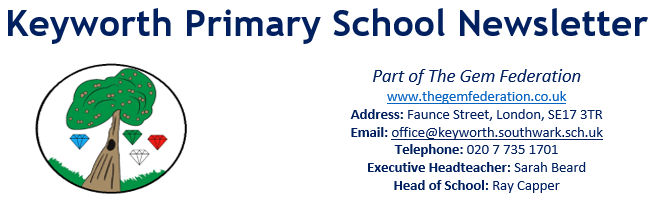 Friday 24th November 2023 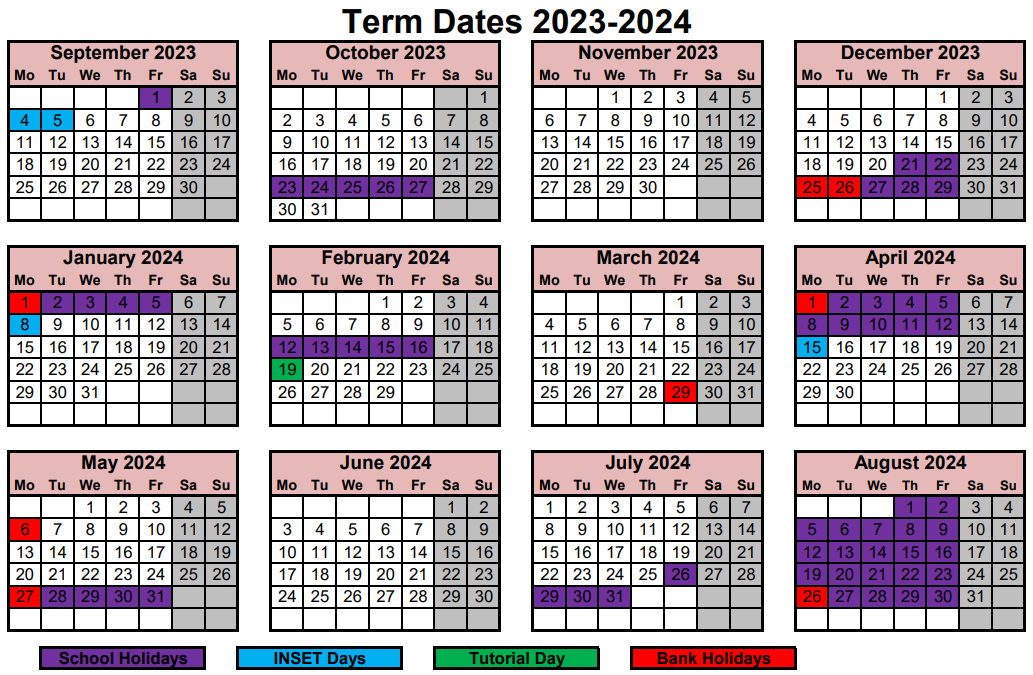 Important dates for your diaryCelebrationsAttendance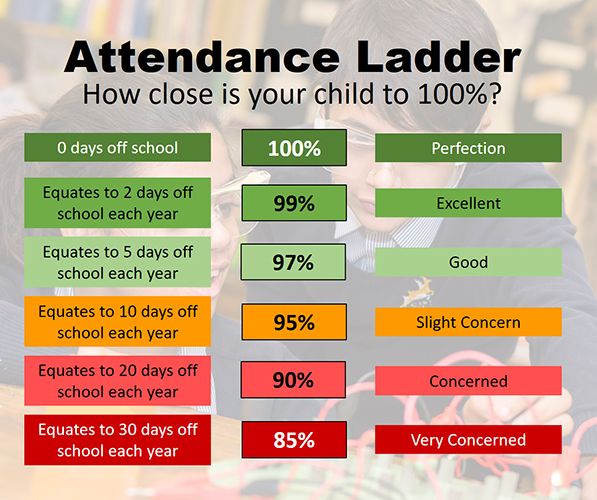 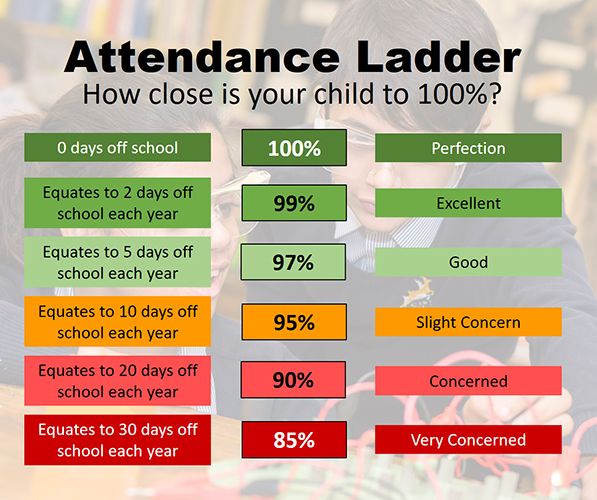 Classes with the best attendance this term so far…Latest NewsSafeguarding – concerning online incident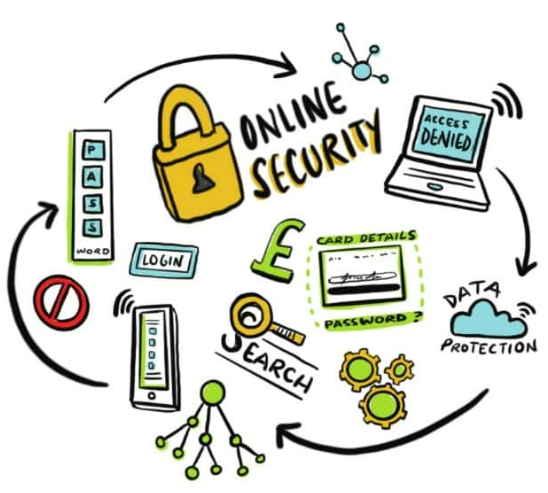 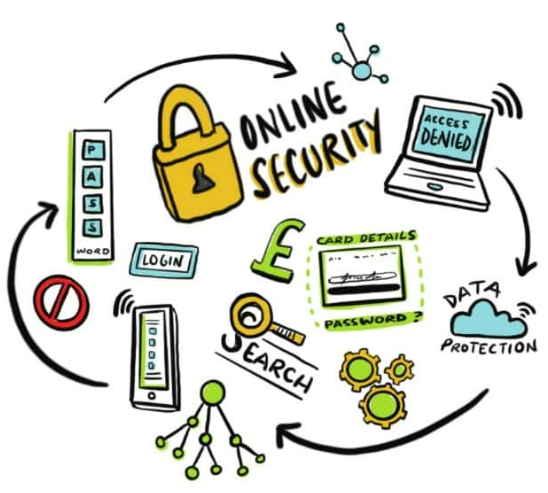 The School has been made aware of inappropriate WhatsApp content witnessed by Keyworth children. This included:Swearing;Sexualised content;Bullying behaviour;Children communicating with unknown users, some of whom were older than the children.As always, the School advises parents/carers only allow their child/ren to use age-appropriate online networks. Additionally, parents/carers should regularly monitor what their child/ren is/are viewing and partaking in when online.Should a parent/carer notice anything that is inappropriate, they should contact the school office promptly and request to speak to a safeguarding lead. Safeguarding children is everyone’s responsibility.Further information and support can be found by using the links below:NSPCC		UK Safer Internet Centre		ChildnetHealth-related survey (years 4 to 6)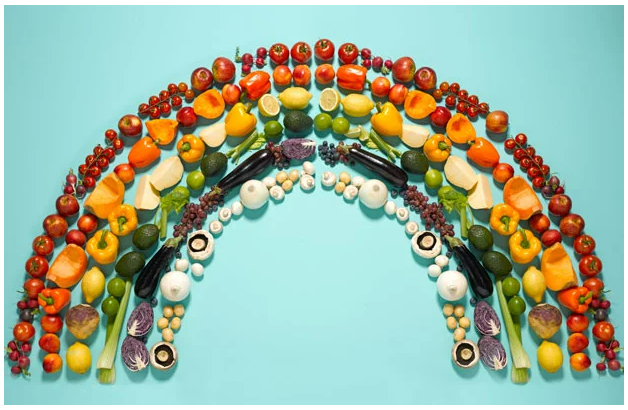 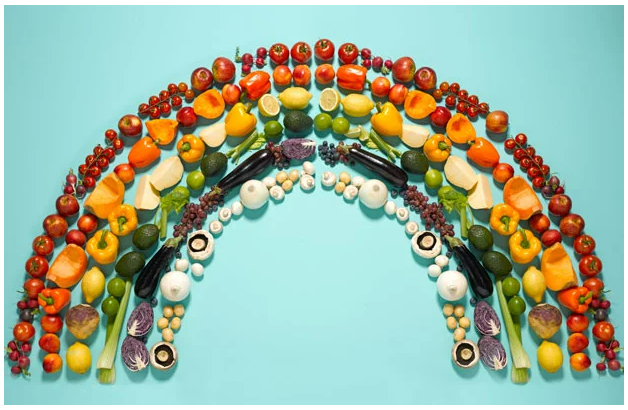 During the next few weeks, children in years 4, 5 and 6 will be taking part in a Southwark Local Authority survey around health and health behaviour. The survey will be anonymous and confidential, with the results guiding Southwark Local Authority’s future actions in supporting young people in the borough around health and wellbeing.The School is sharing the contents of the survey in order to be transparent with families and should your child/ren want to talk to you at home about it. The contents of the survey all relate to what the children are taught in the KS2 PSHE curriculum:Home and family;Emotional health and wellbeing;Bullying;Healthy eating and exercise;Tobacco, alcohol and drugs (years 5 and 6 only).Should you have any questions or queries about the survey, please email the school office.Maths Enterprise Fair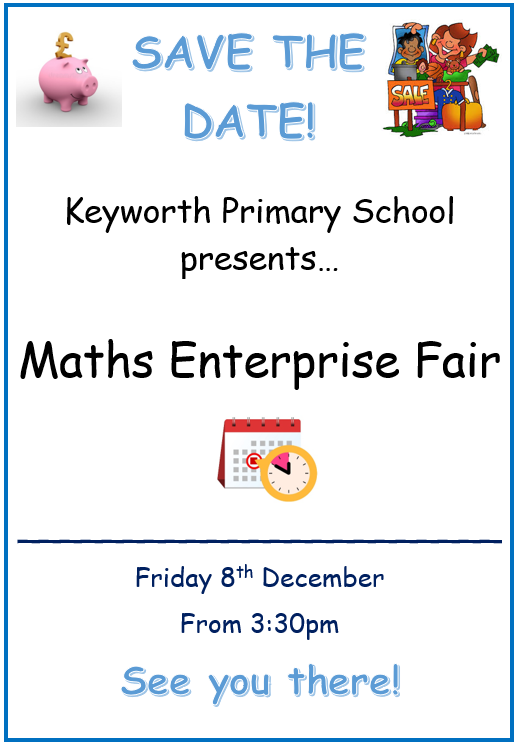 School Council competition – Design a ‘Buddy Bench’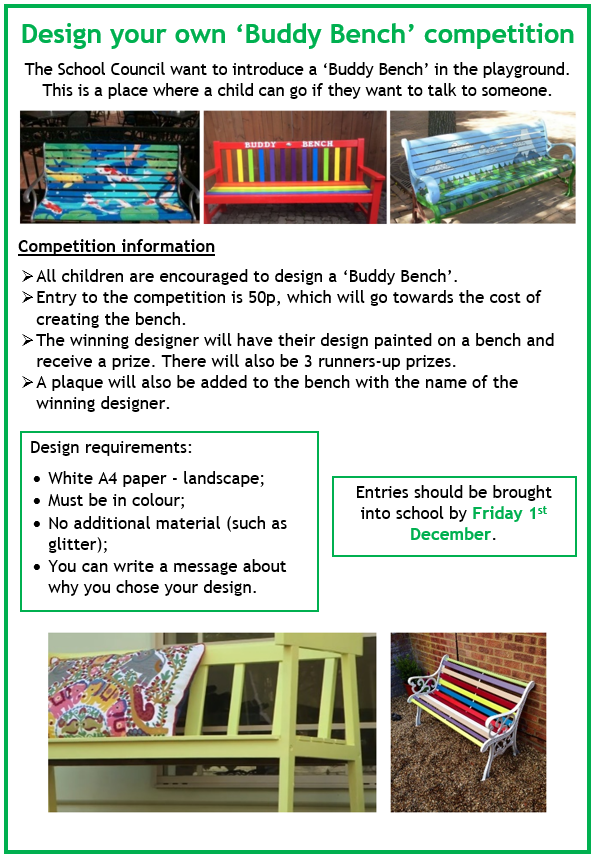 Year 1 Autumn walkYear 1 hunted for signs of Autumn during their Autumn walk – look at the excitement on their faces!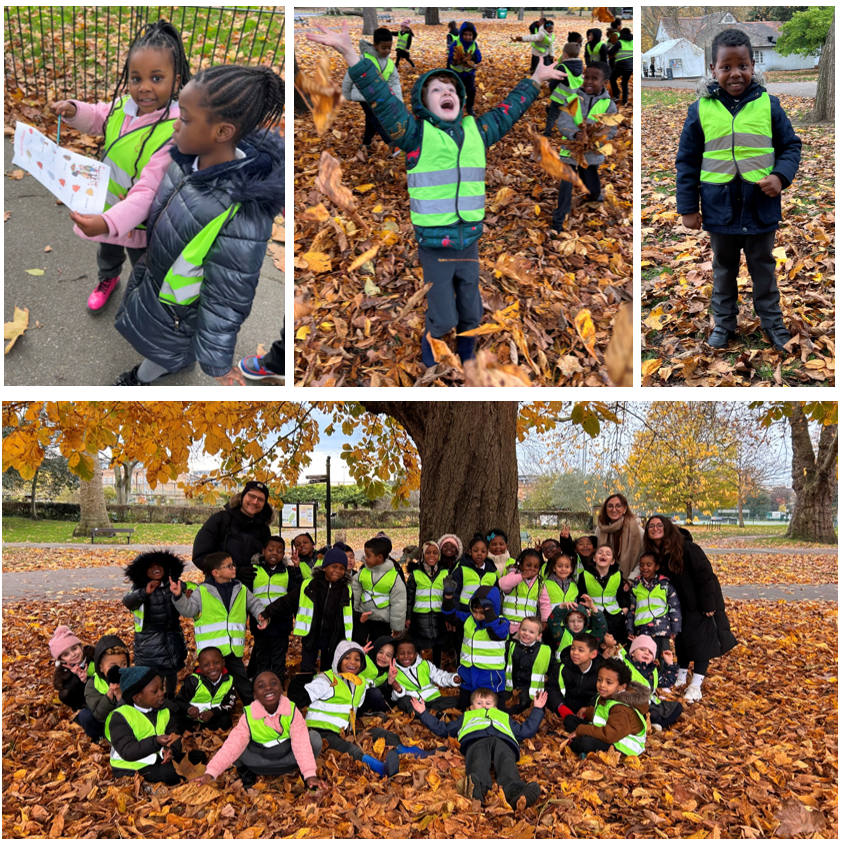 Year 6 visit The Royal Courts of JusticeYear 6 have enjoyed a fantastic day at the Royal Courts of Justice reenacting the historic Emmeline Pankhurst court case. 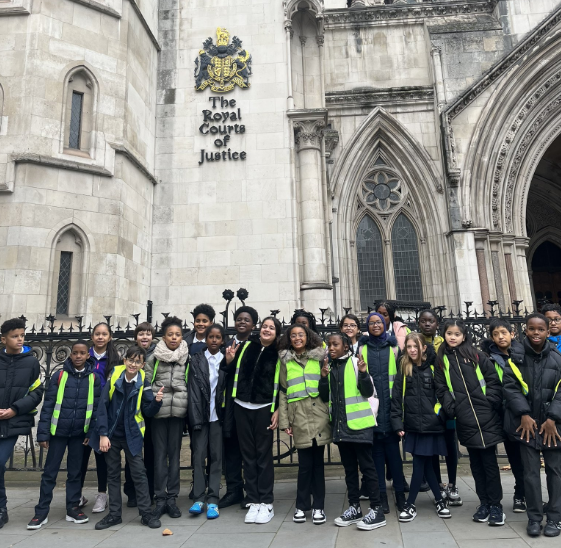 Year 4 British Museum visitYesterday, Year 4 went to the British Museum. They went to explore the Anglo-Saxon and Vikings exhibition and learn about their different ways of life.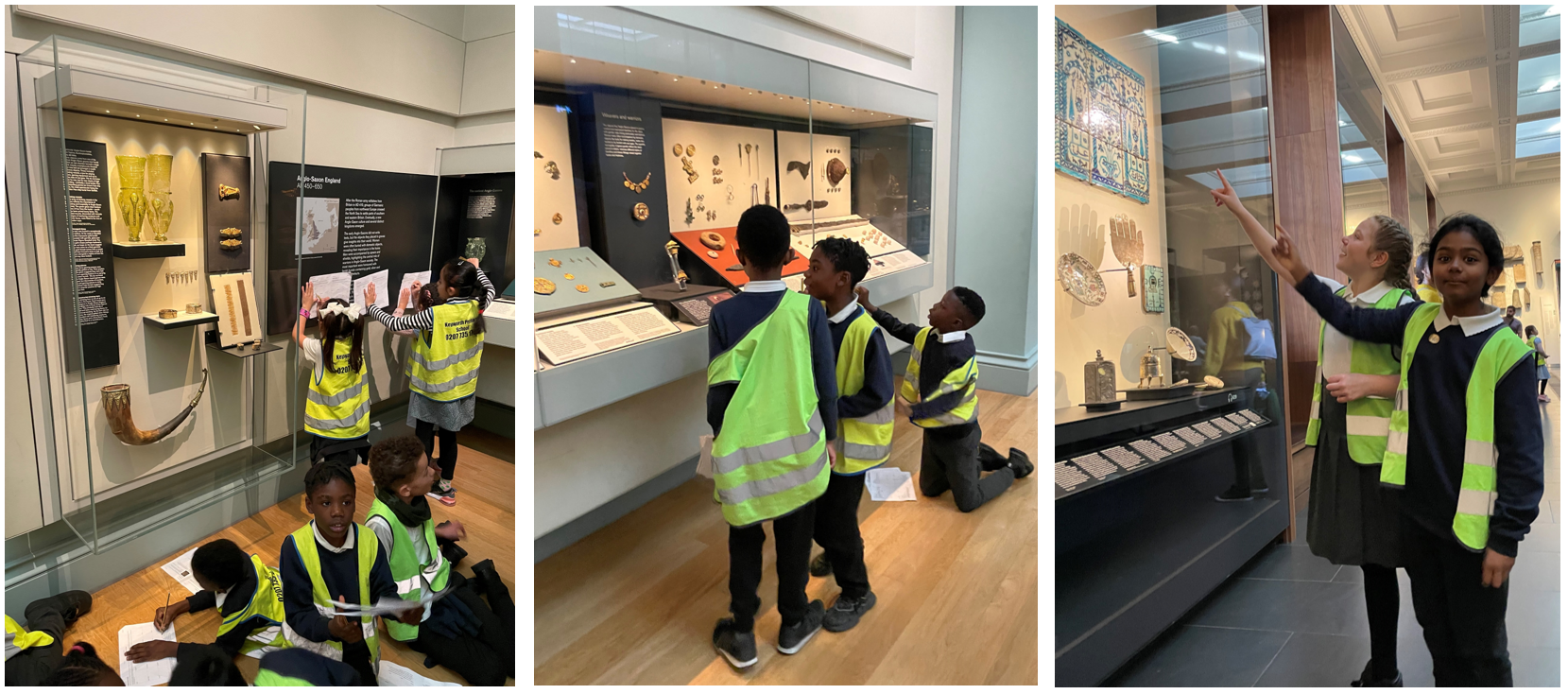 Poppy appeal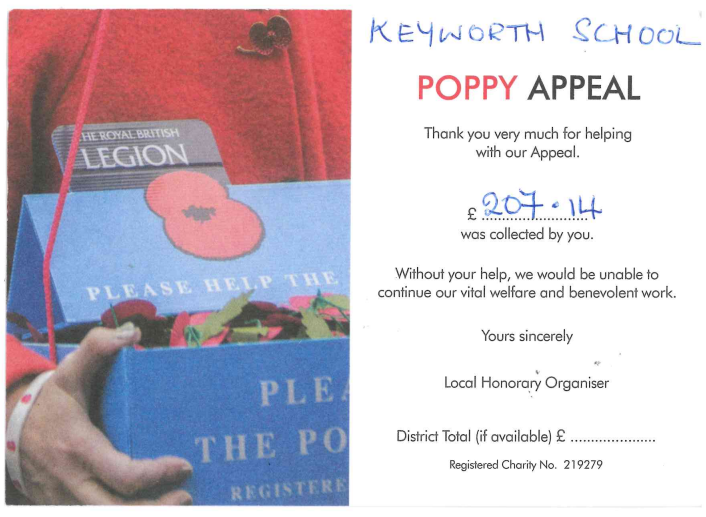 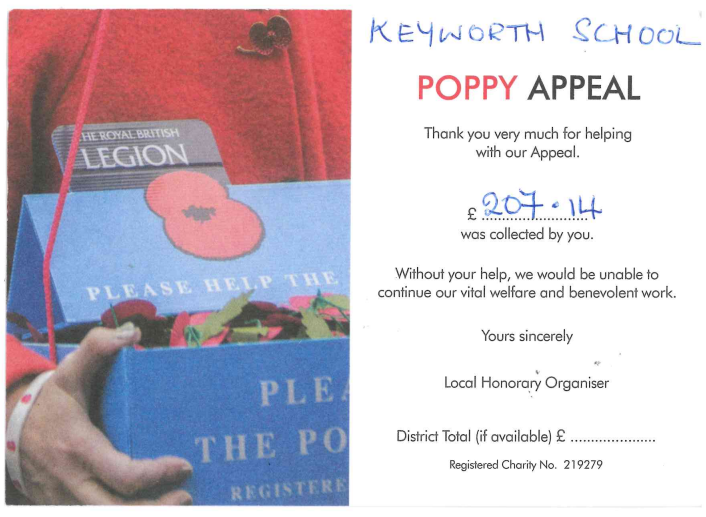 Thank you to everyone who donated to the poppy appeal!Support for families 1 – FREE Christmas Fair at Surrey Docks FarmGet in the festive spirit at Surrey Docks Farm in SE16 on Saturday 2nd December (11:00am to 4:00pm) where there will be carol singing, craft stalls, mulled wine, animal handling, plus wreath making kits and beautiful Christmas trees on sale. Further details of the farm can be found by clicking on the link below:Surrey Docks FarmSupport for families 2 – FREE day pass to Southwark leisure centresSouthwark Council are offering you a free day pass to try out one of your local leisure centres. The pass will get you a free swim session, a free gym session and a tour of the centre. Further details can be found by clicking on the link below:Southwark leisure centre passSupport for families 3 – FREE three months’ bike hireSouthwark Council are funding the Try Before You Buy Bike scheme, which allows you to hire a bike for three months, free of charge. Codes can be gifted to family and friends (as long as they live in Southwark) so they can join in on the cycling adventure. Further details can be found by clicking on the link below:Southwark cycling schemeSupport for families 4 – FREE virtual Weight Watchers supportIf you're 18 or over you may be eligible for 12 weeks’ free weight loss support. This includes virtual expert coaching, and discounted gym membership. You'll need to have a certain body mass index (BMI), and be a resident and/or be registered with a Southwark GP to apply. Places are limited, so apply today! Further details can be found by clicking on the link below:Weight loss supportSupport for families 5 – family coffee morning (Brandon Library)At the end of this newsletter, you will find a poster containing information about a family coffee morning at Brandon Library.Support for families 6 – London Youth ChoirsSign-up is now open for the next LYC auditions in January 2024! All auditions are FREE. There is a subscription cost for the choir, however if your audition is successful and you are offered a place but require financial assistance to accept, LYC can offer financial assistance to cover all costs of membership. Further information can be found by clicking on the link below:London Youth ChoirsSupport for families 7 – SENsational play sessionsAt the end of this newsletter, you will find a poster containing information about an open day where you can find out more about play sessions for children with additional needs and disabilities.Word of the WeekThis week’s Word of the Week is awkward. Please discuss its meaning with your child/ren and encourage them to share what they have learned with their teachers in school to receive gems. Do they know the origin? Can they use the word correctly in a sentence? Can they identify and explain the meaning of alternative forms e.g. awkwardly/awkwardness? Can they identify any synonyms or antonyms?Please find below previous words that we have used in school:I would like to wish you and your family a lovely weekend!Ray CapperHead of School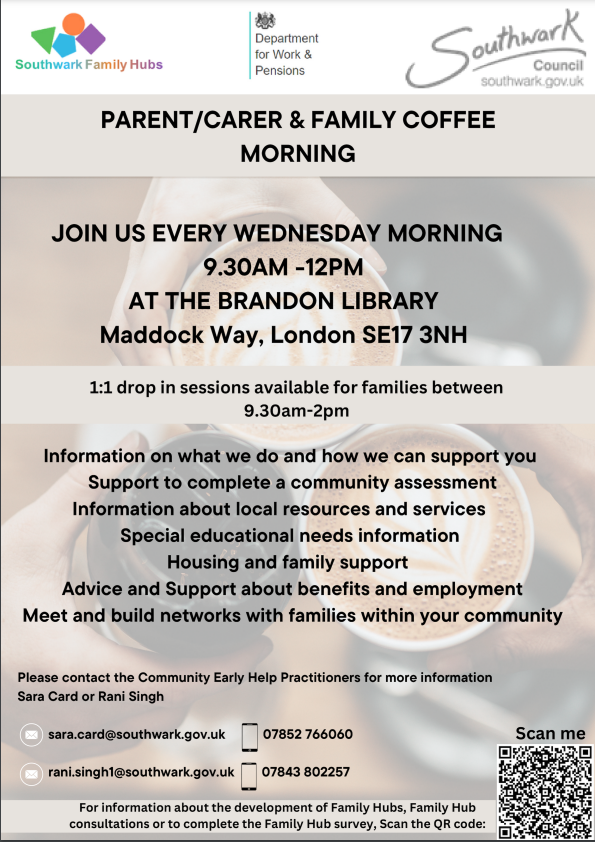 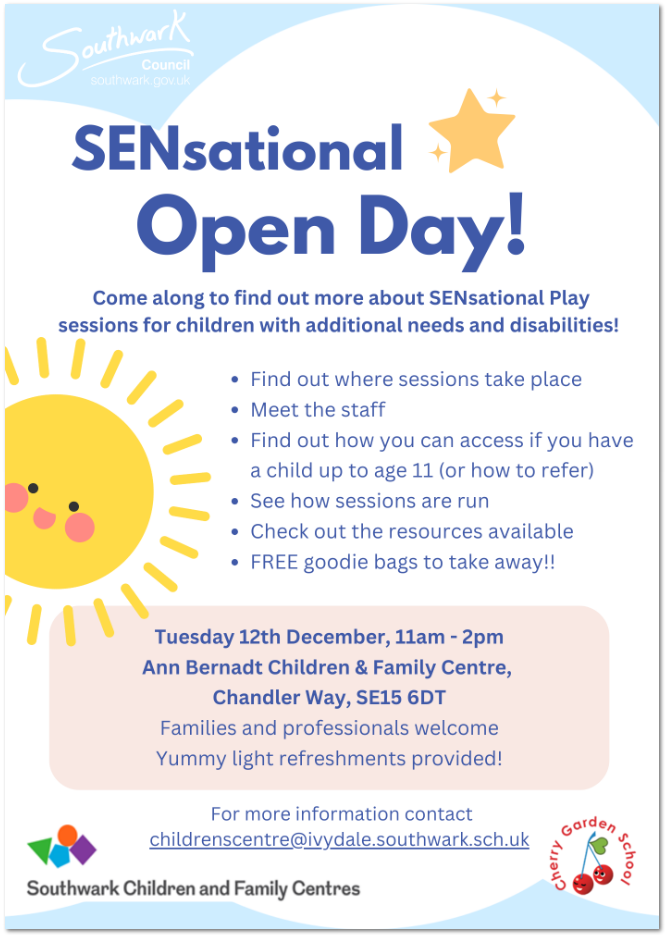 People currently receiving Healthy Start foodvouchers need to reapply online by 10 March2022 to receive a prepaid card, otherwisetheir payments will stop. Please help tospread this message, and offer support, toany families who need to make this transitiPeople who receive Healthy Start fooEventEventClass assembliesClass assemblies04.12.23Flu vaccinations08.11.235BH08.12.23Enterprise Fair15.11.232PH12.12.23Christmas performance at 9:10am – years 4, 5 and 622.11.23Year113.12.23Christmas performance at 9:10am – years 1, 2 and 329.11.234AB13.12.23Christmas lunch14.12.23Christmas performance at 9:10am – Reception15.12.23Christmas performance at 9:10am – Little Stars and Nursery15.12.23Winter Fair19.12.23Class parties20.12.23Last day of term – 2:00pm finish08.01.24INSET day09.01.24Children returnClassStar of the WeekWriter of the WeekMathematician of the WeekReader of the WeekPresenter of the WeekRCJRafedFreddieAnanyaCharliePresenter of the Week1AJAnnaRaedJoshuaJoladeAlex1HESaintMuhannedLaceyYusufZaheem2PHGeorginaRyanReubenAliceNile2ERSadeYasimaIanEilyeenRomelClassStar of the WeekWriter of the WeekMathematician of the WeekPresenter of the Week3MRMuniraMariamIsabelleAbib3GCZaharaMalikShuaibElise E4AB----4EBJadeZarahTillyBen5BHKayceeMeriemGenesisUke5AAAbdullaAzaAslyNhiyra6MV6MVMichelleKiaraMatias6CSKenzaOliver CBazeetMajidThis week’s gem winners are….SapphiresThis week’s treasure chest winners are…3MR   6CSClassAttendanceRCJ98.571AJ98.821HE96.472PH97.412ER96.923MR91.283GC98.334AB96.844EB98.335BH94.295AA91.826MV94.076CS98.03Whole school95.07School average (year)95.41%National average (year)93.7%School target96%1st1HE 97.23%2nd1HE 97.23%2PH 96.88%3rd1HE 97.23%2PH 96.88%6MV 95.61%Previous wordsdefensible, corresponded, exaggerated, recommended, determined, hinder, accommodated, controversy, sacrifice, persuade